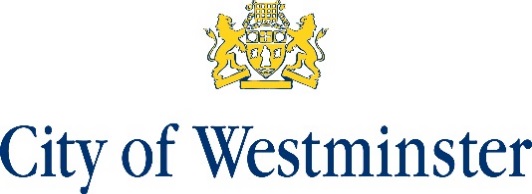 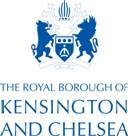 SCHOOL REASONABLE ENQUIRY FORMLeading to Children Missing Education/ Off RollWhen schools should use this formWhere pupils have stopped attending, attempts to make contact have not been successful, no leavers form has been completed and where the destination of the child is not known.When should schools NOT to use this formPupils who have stopped attending but who have not moved (eg parent still liable for council tax at the home address) are non-attenders NOT CME; they must remain on the school’s roll and be dealt with as non-attenders.When is it appropriate to take a pupil off the school roll?20 days continuous unauthorised absence, after both the school and Local Authority have tried to locate pupil and Reasonable Enquiry has been undertaken, and this form has been returned to the LA CME team who have agreed off rolling after council tax and social care checks, and/or confirmed referral made to CME in new LA.SCHOOL NAMESCHOOL ATTENDANCE LEADPUPIL DETAILS            PUPIL DETAILS             NAME:                                                                                                           DOB:           /           /     Last attendance date              /             /                                 Please attach school attendance certificate  NAME:                                                                                                           DOB:           /           /     Last attendance date              /             /                                 Please attach school attendance certificate  NAME:                                                                                                           DOB:           /           /     Last attendance date              /             /                                 Please attach school attendance certificate Parent Details ADDRESSFATHER/CARER NAMENumber MOTHER/CARER NAMENumber EMAILEthnicityADDITIONAL and /or EMERGENCY CONTACT DETAILS ADDITIONAL and /or EMERGENCY CONTACT DETAILS ADDITIONAL and /or EMERGENCY CONTACT DETAILS FAMILY/FRIEND NAMEEmail Telephone number ENQUIRIES MADE BY SCHOOLENQUIRIES MADE BY SCHOOLENQUIRIES MADE BY SCHOOLENQUIRIES MADE BY SCHOOLENQUIRIES MADE BY SCHOOLPHONE CALL 1Tel:Tel: Date:     /        / Date:     /        / Date:     /        /Outcome:PHONE CALL 2Tel:Tel:Date:     /        /Date:     /        /Date:     /        /Outcome:PHONE CALL 3Tel:Tel:Date:     /        /Date:     /        /Date:     /        /Outcome:LETTER SENTDate:      /        /Date:      /        /Outcome Outcome Outcome Name:Name:Name:Name:Name:Tel:Tel:Home Visit      Date:         /        /Home Visit      Date:         /        /Time,    Visit made by …Time,    Visit made by …Time,    Visit made by …Time,    Visit made by …Time,    Visit made by …Outcome:  Anyone Home?Accommodation appears uninhabited?Bins Empty .Post Piled Up, Estate agent Other Outcome:  Anyone Home?Accommodation appears uninhabited?Bins Empty .Post Piled Up, Estate agent Other  Neighbor checked House No.  Outcome Neighbor checked House No.  OutcomeLetter sent by schoolLetter sent by schoolDate:      /        /Date:      /        /Outcome:Outcome:Outcome:OTHER INFORMATIONOTHER INFORMATIONWas absence following a holiday?Authorised  Unauthorised Any previous long absences or holiday?Housing Check. Yes  No Outcome:……………………………………………………………Known to Childrens Social Care? Yes  No Name of Social Worker:…………………………………………………Social Worker Tel: …………………………………………………………Any welfare/vulnerability concerns? E.g. domestic violence, SEN, temporary accommodation, mobility. Yes  No Give details:………………………………………………………………Traveller’s? Yes  No Previous known destinations:……………………………………………………………………………………………………….Asylum Seeker? Yes  NoFriendsFacebook?Any comments Previous Schools Attended?Any recent breakdown in relationships known e.g. in school between pupils, or between pupil or parent and school? E.g. over different opinions relating to behaviour, exclusions  or SENADDITIONAL INFORMATION      SCHOOL SIGNATURESCHOOL SIGNATUREName:Role:Date:        /         /SCHOOL ATTENDANCE SERVICE WORKER   SIGNATURESCHOOL ATTENDANCE SERVICE WORKER   SIGNATUREName:Date:        /         /CME SIGNATURECME SIGNATUREName:Date:        /         /OFF ROLL DECISIONName:                                                                                   Date: 